     Adresse  Adrese utile Etablissement : Collège / Ecole Adresse : Téléphone : Nom de l’intervenant OEPRE :Téléphone : Jour : Heure : Salle :   OEPRE     roumain / françaisSă deschidem școl 
i le părintilor pentru 
reușita copiilor Ouvrir l’école aux parents 
pour la réussite des enfants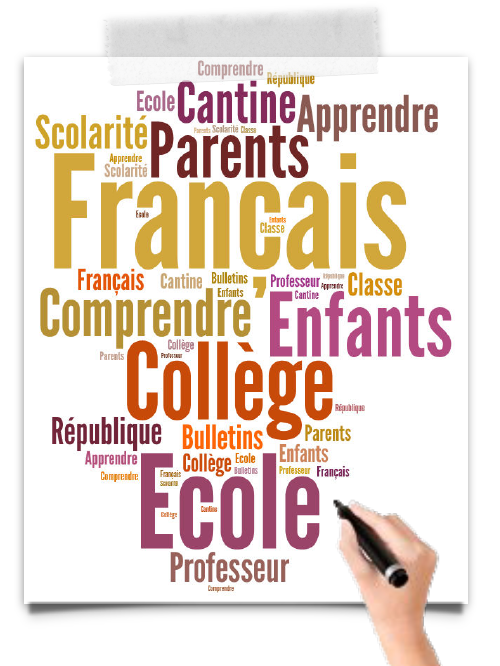   OEPRE     roumain / françaisSă deschidem școl 
i le părintilor pentru 
reușita copiilor Ouvrir l’école aux parents 
pour la réussite des enfants
Vous êtesSunteți părinții nor copii școlarizați 
în Franța.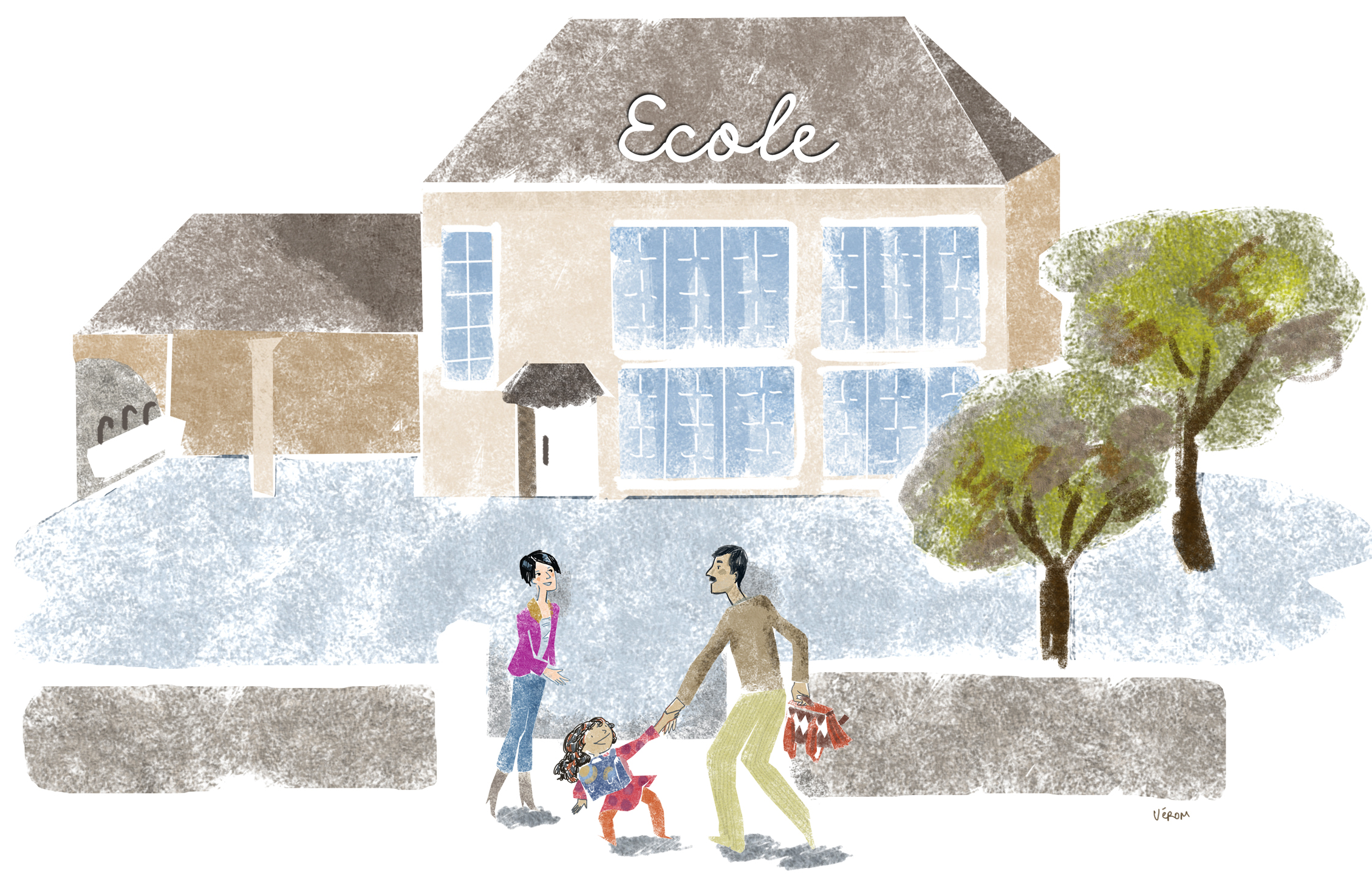 Vous êtes parents d’enfants scolarisés en France.Vous souhaitezDoriți să învățați limba franceză, ceea ce vă va permite să vă ajutați copiii la școală ș i î n interacț unea cu profesorii.Dor iți să înțelegeți modul de funcționare al unei școli din Franța.Doriți să cunoașteți mai bine societatea franceză și valorile sale.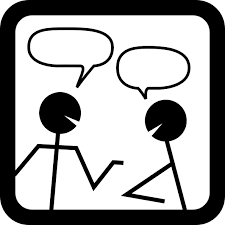 Vous souhaitez apprendre le français qui vous permettra d’aider vos enfants dans leur scolarité et d’échanger avec les professeurs.Vous souhaitez comprendre le fonctionnement de l’Ecole française.Vous souhaitez mieux connaître la société française et ses valeurs.Vous souhaitezDoriți să învățați limba franceză, ceea ce vă va permite să vă ajutați copiii la școală ș i î n interacț unea cu profesorii.Dor iți să înțelegeți modul de funcționare al unei școli din Franța.Doriți să cunoașteți mai bine societatea franceză și valorile sale.Vous souhaitez apprendre le français qui vous permettra d’aider vos enfants dans leur scolarité et d’échanger avec les professeurs.Vous souhaitez comprendre le fonctionnement de l’Ecole française.Vous souhaitez mieux connaître la société française et ses valeurs. Vous pouvezPuteți să vă înscrieți la cursuri de formare gratuite în anumite colegii (școli), licee sau școli situate în vecinătatea dumneavoastră.Cursurile colective sunt ținute deformatori/profesori o dată sau de două ori pe săptămână în timpul anului școlar.La sfârșitul cursului, un atestat de competențe lingvistice va fi oferitpărinților care au urmat cu regularitate orele.Vous pouvez vous inscrire à des formations gratuites, dans certains collèges, lycées ou écoles situés près de chez vous.Des cours collectifs sont donnés par des formateurs, une ou deux fois par semaine pendant l’année scolaire.A l’issue de la formation, uneattestation de compétenceslinguistiques est remise aux parents qui  ont suivi les cours avec assiduité. Vous pouvezPuteți să vă înscrieți la cursuri de formare gratuite în anumite colegii (școli), licee sau școli situate în vecinătatea dumneavoastră.Cursurile colective sunt ținute deformatori/profesori o dată sau de două ori pe săptămână în timpul anului școlar.La sfârșitul cursului, un atestat de competențe lingvistice va fi oferitpărinților care au urmat cu regularitate orele.Vous pouvez vous inscrire à des formations gratuites, dans certains collèges, lycées ou écoles situés près de chez vous.Des cours collectifs sont donnés par des formateurs, une ou deux fois par semaine pendant l’année scolaire.A l’issue de la formation, uneattestation de compétenceslinguistiques est remise aux parents qui  ont suivi les cours avec assiduité.